الجمعية العامة للويبوالدورة الثامنة والأربعون (الدورة الاستثنائية السادسة والعشرون)جنيف، من 3 إلى 11 أكتوبر 2016مركز الويبو للتحكيم والوساطة، بالإضافة إلى أسماء الحقولوثيقة من إعداد الأمانةتعرض هذه الوثيقة آخر المستجدات عن أنشطة مركز الويبو للتحكيم والوساطة ("مركز الويبو") بوصفه جهة دولية تصدر حلولاً بديلةً أسرع وأوفر من التقاضي أمام المحاكم لتسوية منازعات الملكية الفكرية، وعمله مؤلف من الإشراف على القضايا، وتقديم الخبرة القانونية والتنظيمية في السبل البديلة لتسوية المنازعات.وتعرض هذه الوثيقة أيضاً آخر المستجدات عن أنشطة الويبو المرتبطة بأسماء الحقول كما ورد سابقاً في الوثيقة WO/GA/47/14. وتشمل إدارة مركز الويبو للمنازعات المتعلقة بأسماء الحقول على أساس السياسات العامة المختلفة والجوانب المتنوعة المتصلة بالموضوع في نظام أسماء الحقول على الإنترنت، فضلاً عن مختارات من المستجدات السياسية، بما في ذلك آليات حماية الحقوق من أجل استحداث حقول عليا جديدة مكوَّنة من أسماء عامة (gTLDs)، ومسألة تولي هيئة الإنترنت المعنية بالأسماء والأرقام المعيّنة (الإيكان) تعديل السياسة الموحدة لتسوية المنازعات المتعلقة بأسماء الحقول، ووضع توصيات الدول الأعضاء في المنظمة في سياق مشروع الويبو الثاني بشأن مسار أسماء الحقول على الإنترنت.أولاً.	التحكيم والوساطة في منازعات الملكية الفكريةألف.	إدارة قضايا التحكيم والوساطةتهدف الإجراءات الخاصة بالوساطة والتحكيم التي يوفرها المركز إلى تلبية احتياجات الأطراف من أجل تسوية المنازعات المتعلقة بحقوق الملكية الفكرية بطريقة أسرع وأوفر. ويلتزم المركز بالإدارة وتسوية القضايا المنظور فيها في إطار تلك الإجراءات، مما يقتضي تدريب محكمين ووسطاء مؤهلين وتعيينهم ودعمهم، وإبقاء بنية إدارة القضايا مواكبة للمستجدات، بما في ذلك عبر استخدام تكنولوجيا المعلومات ومنها مرفق الويبو لتسوية القضايا إلكترونياً. وشملت قضايا الويبو في العام الماضي القضايا المتعلقة بالبراءات والعلامات التجارية والبرمجيات والبحث والتطوير والأفلام والإعلام ومنح حق الامتياز، وقد رفعها الأطراف إلى مركز الويبو استناداً إلى بنود العقود السابقة واتفاقات الاحتكام. وأكثر من نصف الأطراف في هذه القضايا من مستخدمي معاهدة التعاون بشأن البراءات وخدمات مدريد التابعين للويبو. ويُتوصل في نحو 70% من وساطات الويبو إلى تسوية، وحتى عند نسبة تسوية تبلغ 40% يمكن أن تحفز الإحالة إلى تحكيم الويبو على إبرام اتفاق بين الأطراف.ومن أجل إزالة العراقيل أمام المستخدمين المحتملين للسبل البديلة لتسوية النزاعات التابعة للويبو النافذة منذ 1 يناير 2016، تزوِد قواعد الويبو المحدثة للوساطة الأطرافَ بإمكانية تقديم طلب أحادي الجانب للوساطة إلى المركز وذلك في حال غياب اتفاق وساطة سابق. وعند تلقي هذا الطلب، يجوز للمركز أن يساعد الأطراف على النظر في تقديم طلب إلى وساطة الويبو بما في ذلك توفير المعلومات بشأن إجراء الويبو. كما أن مُولِّد البنود للويبو (WIPO Clause Generator) الذي أعد حديثا يسمح للأطراف بإعداد البنود واتفاقات التقديم من خلال اختيار إجراءات السبل البديلة لتسوية المنازعات للويبو واختيار العناصر ومنها مكان الإجراءات ولغته ومؤهلات المحايدين.باء. تقديم خدمات السبل البديلة لتسوية المنازعات لقطاعات معينة(أ)	التعاون مع مكاتب الملكية الفكريةبدأ مركز الويبو مؤخراً يقدم لمكاتب الملكية الفكرية خدمات في مجال وضع أطر اختيارية لتسوية المنازعات. ويرمي هذا التعاون، الذي قد يشمل أيضاً برامج تدريبية وأنشطة ترويجية وإدارة القضايا، إلى توفير خيارات مرنة تتسم بفعالية التكاليف وتتيح للأطراف تسوية منازعاتها لدى مكاتب الملكية الفكرية فيما يتعلق بالطلبات المعلقة أو الحقوق الممنوحة.وعقب إنشاء إجراء مشترك لتسوية المنازعات في عام 2011 لتيسير الوساطة في الاعتراضات المتعلقة بالعلامات التجارية لدى مكتب سنغافورة للملكية الفكرية، شارك المركز في إعداد خيار للوساطة في إجراءات العلامات التجارية لدى المعهد الوطني البرازيلي للملكية الصناعية الذي عيّن مركز الويبو مشرفاً على قضايا الوساطة في الحالات التي يكون فيها أحد الطرفين أو كلاهما من خارج البرازيل. واعتباراً من 4 مايو 2015، عيّن مكتب الملكية الفكرية في الفلبين، بناء على خيار الأطراف، مركز الويبو مشرفاً على قضايا الوساطة في الحالات المعروضة على مكتب الفلبين والتي يكون فيها أحد الطرفين أو كلاهما من خارج الفلبين. وبعد إبرام الاتفاقات بدأت اللجنة الكورية لحق المؤلف (KCC) والوكالة الكورية للمحتوى الإبداعي (KOCCA) في تقديم خيار وساطة الويبو إلى الأطراف المحتملين في قضايا تشمل طرفا دوليا منذ فبراير ومايو 2015 على التوالي.وعلاوة على إبرام اتفاق مع المعهد المكسيكي للملكية الصناعية (IMPI)، سيعمل مركز الويبو مع المعهد المكسيكي على الترويج لاستخدام السبل البديلة لتسوية منازعات الملكية الفكرية. وبعد إبرام اتفاقين مع المديرية الوطنية لحق المؤلف في جمهورية كولومبيا والمديرية العامة لحقوق الملكية الفكرية في إندونيسيا (DGIPR)، يتعاون مركز الويبو أيضاً بشأن وضع مسارات وخدمات السبل البديلة لتسوية المنازعات فيما يتعلق بحقوق معينة في هاتين الولايتين القضائيتين.ويشجع مجلس المحاكم والطعن في مجال العلامات التجارية (TTAB) ومجلس المحاكم والطعن في مجال البراءات (PTAB) التابعان لمكتب العلامات والبراءات في الولايات المتحدة (USPTO) الأطرافَ على النظر في السبل البديلة لتسوية المنازعات كوسيلة لتسوية القضايا المثارة في إجراءات المجلس. ومنذ يناير 2016، يندرج المجلس كأحد مقدمي خدمات تسوية المنازعات الأكثر توافرا لإجراءات مجلس المحاكم والطعن في مجال العلامات التجارية ومجلس المحاكم والطعن في مجال البراءات.وفي 2015 نشر مركز الويبو دليل الويبو بشأن الآليات البديلة لتسوية المنازعات لفائدة مكاتب الملكية الفكرية ومحاكمها. ويستند الدليل إلى خبرة مركز الويبو السابقة في هذا المجال، فيقدم لمحة واسعة عن السبل البديلة لتسوية المنازعات في منازعات الملكية الفكرية، كما يقدم الخيارات إلى مكاتب الملكية الفكرية والمحاكم المهتمة بإضافة عمليات السبل البديلة لتسوية المنازعات إلى عملياتها الحالية. ويشمل الدليل لمحة عن تعاون المركز مع مكاتب الملكية الفكرية والوثائق النموذجية ذات الصلة.(ب)	الإجراء المُعجّلواصل مركز الويبو الاتصال بمُنظِّمي المعارض التجارية وبجمعيات المعارض التجارية لاستعراض خيارات استخدام آليات التسوية البديلة لحل منازعات الملكية الفكرية التي تنشأ في المعارض التجارية. وفي عام 2015، وضع مركز الويبو إجراء الويبو المعجل لتسوية منازعات الملكية الفكرية في المعارض التجارية التي تُقام في مركز جنيف للمعارض (باليكسبو). ويهدف هذا الإجراء المعجل إلى حماية حقوق الملكية الفكرية للعارضين وغير العارضين على نحو أسرع وأوفر من التعدي على حق المؤلف أو العلامات التجارية أو حقوق التصاميم أو من الخرق القانوني بشأن المنافسة غير المشروعة بموجب القانون السويسري في معارض باليكسبو التجارية التي تُقام في مدينة جنيف. والقرارات التي تُتخذ بمقتضى الإجراء تصدر عن خبير وحيد في غضون 24 ساعة بعد الطلب، وتكون هذه القرارات واجبة النفاذ فوراً في المعرض التجاري. ويجوز لكل طرف أن يستأنف قرار الخبير في تحكيم الويبو المعجل أو في المحكمة. وقد استُخدم الإجراء المعجل في معرض جنيف الدولي للسيارات في 2015 و2016.(ج)	تسوية المنازعات المتعلقة بمعايير البراءاتواصل مركز الويبو التعاون مع المعهد الأوروبي لمعايير الاتصالات (ETSI) في وضع وترويج اتفاقات مُصممة خصيصاً بشأن التقدم النموذجي للتحكيم لتسوية المنازعات التي تنطوي على تحديد شروط ترخيص عادلة ومعقولة وغير تمييزية. وبموجب اتفاق أبرم في 2015، تتعاون الويبو أيضا في هذا المضمار مع معهد الهندسة الكهربائية والإلكترونيات (IEEE) وشجعت سلطات المنافسة في بعض البلدان على استخدام السبل البديلة لتسوية هذه المنازعات، وأدرج عدد من المنظمات المعنية بوضع المعايير إجراءات السبل البديلة لتسوية المنازعات في سياساتها الخاصة بالملكية الفكرية. وتستند اتفاقات الويبو النموذجية العادلة والمعقولة وغير التمييزية إلى خبرة مركز الويبو الخاصة بالتحكيم في مجال البراءات المعقدة، وتقترح مجموعةً من السمات المحددة العادلة والمعقولة وغير التمييزية.(د)	تسوية المنازعات المتعلقة بالبحث والتطويربعد الالتزام السابق مع أصحاب المصالح الأوروبيين المعنيين بالبحث والتطوير، واصلت مؤسسات ألمانية، وكيانات نمساوية، وواصل مركز الويبو توفير المساعدة في وضع اتفاقات نموذجية تسعى إلى تيسير النقل الفعال للمعرفة والتكنولوجيا. وهذا يشمل مزيدا من التعاون مع المكتب الإسباني للبراءات والعلامات التجارية (OEPM) في وضع اتفاقات نموذجية للبحث والتطوير تُقدِّم خياري وساطة الويبو وتحكيم الويبو المعجل وأدلة المستخدم ذات الصلة أيضا.وقدم مركزُ الويبو أيضاً، من ضمن جهد أوسع في إطار مذكرة تفاهم، مزيدا من الإرشادات إلى جمعية مديري التكنولوجيا في الجامعات (AUTM) لدعم التسوية الفعالة للمنازعات في مكاتب نقل التكنولوجيا التابعة للجامعات في العالم كله. وبعد الإبرام السابق لمذكرة تفاهم بشأن التكنولوجيا الخضراء بين الويبو والمؤسسة الكورية لتمويل التكنولوجيا (KOTEC)، وهي مؤسسة مالية غير ربحية تُقدِّم ضمانات لتطوير التكنولوجيا إلى المؤسسات الصغيرة والمتوسطة الحجم في جمهورية كوريا، اتفق مركز الويبو والمؤسسة الكورية في 2015 على تشجيع زبائن المؤسسة الكورية على استخدام خيارات الويبو البديلة لتسوية المنازعات.(ه)	تسوية المنازعات المتعلقة بعقود الامتيازكجزء من خدمات السبل البديلة لتسوية المنازعات التي تقدمها الويبو إلى قطاعات معينة ونظرا لعدد القضايا المتزايد المتعلق بالمنازعات في مجال عقود الامتياز واتفاقات التوزيع، يوفر مركز الويبو خدمات الإرشاد المصممة خصيصا وإدارة القضايا لمساعدة الأطراف على تسوية هذه المنازعات. وتجدر الإشارة في هذا الصدد إلى أن مركز الويبو يتعاون مع جمعية الامتياز والترخيص (FLA) في سنغافورة وجمعية الامتياز السويسرية (SFA) والجمعية الإسبانية لأصحاب حق الامتياز (AEF) للتوعية بخيارات السبل البديلة لتسوية المنازعات المتاحة لأصحاب المصلحة في هذين المجالين. وأبرم مركز الويبو في 2015، مع الجمعية البرازيلية للامتياز (ABF) اتفاقاً للعمل معا في وضع مسارات وخدمات الويبو بشأن السبل البديلة لتسوية المنازعات فيما يتعلق بمنازعات أعضاء الجمعية البرازيلية للامتياز.(و)	الأفلام والإعلامواصل مركز الويبو تعاونه مع جمعية الاعتراف بالنماذج وحمياتها (FRAPA) بشأن السبل البديلة لتسوية المنازعات في مجال منازعات نماذج البرامج التلفزيونية. وعالج مركز الويبو المنازعات المتعلقة بالنماذج التلفزيونية المودعة بناء على قواعد الويبو بشأن الوساطة والتحكيم المعجل في قطاعي الأفلام والإعلام. كما يتعاون مركز الويبو منذ 2015 مع أربايتسغيماينشافت دوكومنتارفيلم (AGDOK) في ألمانيا بشأن المنازعات المتعلقة بالأفلام الوثائقية، وأدار منازعات متعلقة بالأفلام الوثائقية بناء على قواعد الويبو للوساطة.ثانياً.	إدارة قضايا أسماء الحقولألف.	السياسة الموحدة لتسوية المنازعاتيطرح نظام أسماء الحقول عدداً من التحديات لحماية الملكية الفكرية التي تقتضي اتباع مقاربة دولية لما للإنترنت من طابع عالمي. وقد دأبت الويبو على مواجهة هذه التحديات منذ عام 1998 عبر وضع حلول مُحدَّدة، لا سيما في مشروعيها الأول والثاني بشأن أسماء الحقول على الإنترنت. ومن خلال مركز الويبو، تُقدِّم الويبو لأصحاب العلامات التجارية آليات دولية فعالة للانتصاف مِمَّنْ يعمد إلى تسجيل أسماء حقول تتطابق وحقوقَهم في العلامات التجارية والانتفاع بهذه الأسماء عن سوء نية. والآلية الرئيسية التي يُشرف عليها مركز الويبو، ألا وهو السياسة الموحدة لتسوية المنازعات، اعتمدتها الإيكان بناء على توصيات الويبو في إطار مشروعها الأول بشأن أسماء الحقول على الإنترنت.وتقتصر السياسة الموحدة على قضايا واضحة تتعلق بتسجيل أسماء الحقول والانتفاع بها عن سوء نية وبصفة تعسفية، ومع ذلك تبين أن هذه السياسة الموحدة تمثّل أداة مفيدة للغاية بالنسبة إلى مالكي العلامات التجارية. ومنذ ديسمبر 1999، أشرف مركز الويبو على نحو 000 34 قضية قائمة على السياسة الموحدة لتسوية المنازعات. وفي عام 2015، قدَّم أصحاب العلامات التجارية إلى مركز الويبو 754 2 شكوى قائمة على السياسة الموحدة لتسوية المنازعات، أي بزيادة قدرها 4.6% عن عام 2014. وحتى أغسطس 2016، بلغ إجمالي عدد أسماء الحقول المتنازع عليها في قضايا الويبو في إطار السياسة الموحدة 000 65 اسم.واستعانت جهاتٌ شتّى من شركات ومؤسسات وأفراد بإجراءات مركز الويبو لتسوية المنازعات في عام 2015. وكانت القطاعات الخمسة الرئيسية التي تعمل فيها الجهات المتظلمة هي الموضة، والأعمال المصرفية والمالية، والإنترنت وتكنولوجيا المعلومات، والبيع بالتجزئة، والتكنولوجيا الحيوية والمواد الصيدلانية. وعلى وجه الخصوص، تشتمل الإيداعات المتعلقة بالموضة والتوسيمات المواجهة للمستهلك على الإيداعات التي قام بها أصحاب الحقوق الذين يدَّعون تقليد منتجاتهم عبر صفحات الإنترنت المعروضة تحت اسم الحقل موضع النزاع. وهذا يدل على النطاق العالمي لآلية تسوية المنازعات، إذ إن الأطراف في قضايا الويبو طوال عام 2015 كانوا يمثلون 177 بلداً. ومن حيث لغة اتفاق تسجيل اسم الحقل المعني، فقد بلغ عدد اللغات المستخدمة في إجراءات الويبو في إطار السياسة الموحدة إلى حد الآن 21 لغة.وتُنشر جميع قرارات هيئات محكمي الويبو في السياسة الموحدة على موقع مركز الويبو الإلكتروني. ويقدم مركز الويبو استعراضاً إلكترونياً فريداً للتوجهات العامة في القرارات بشأن القضايا المهمة بواسطة استعراض لآراء هيئات محكمي الويبو في مسائل مختارة في سياق السياسة الموحدة (استعراض الويبو 2.0). وينتقي هذا الاستعراض آلاف القضايا التي تناولها المركز وفقاً للسياسة الموحدة، وقد وضِعَت هذه الأداة التي يُعتمد عليها عالمياً للمساعدة على تحديد اتساق اجتهادات الويبو القانونية بشأن القضايا المرفوعة والحث على هذا الاتساق. ولتيسير الاطلاع على هذه القرارات وفق موضوعها، يقدم مركز الويبو أيضاً فهرساً قانونياً للبحث الإلكتروني عن قرارات الويبو في إطار السياسة الموحدة. وموارد الويبو هذه متاحة للنفاذ إليها مجاناً على الصعيد العالمي.وإذ يدرك المركز دور الويبو التأسيسي في السياسة الموحدة، فإنه يرصد مستجدات نظام أسماء الحقول بغية تكييف موارده وممارساته. وينظم مركز الويبو بانتظام حلقات عمل عن تسوية المنازعات بشأن أسماء الحقول تُعنى بموافاة الأطراف المعنية بالمستجدات وكذلك اجتماعات لهيئات محكميه في أسماء الحقول.باء.	الحقول العليا المكوَّنة من رموز البلدانيقتصر التطبيق الإلزامي للسياسة الموحدة على الأسماء المسجلة في الحقول العليا المكوّنة من أسماء عامة مثل ".com" وما أُدرج حديثاً من أسماء في هذه الحقول، إلا أن مركز الويبو يساعد أيضاً العديد من مكاتب تسجيل الأسماء في الحقول العليا المكونة من رموز البلدان على صياغة شروط التسجيل وإجراءات تسوية المنازعات بما يفي بالممارسات المثلى في مجال إدارة السجلات وحماية الملكية الفكرية. وغالباً ما تتبع هذه الإجراءات نموذج السياسة الموحدة، لكنها يمكن أن تراعي الظروف والاحتياجات الخاصة بكل حقل من الحقول المكونة من رموز البلدان. ويقدم المركز في الوقت الراهن خدماته في مجال تسوية المنازعات المتعلقة بأسماء الحقول إلى 75 مكتباً لتسجيل أسماء الحقول في الحقول العليا المكونة من رموز البلدان؛ واستنادا إلى إجراء محدّث لتسوية المنازعات المتعلقة بحقلين من الحقول العليا المكونة من رموز البلدان وهما .FR (فرنسا) و.RE (جزيرة لا ريونيون)، أضيفت مؤخرا أسماء الحقول .PM (سان بيير وميكلون) و.TF (الأراضي الفرنسية الجنوبية) و.WF (جزيرتا والس وفوتونا) و.YT (مايوت) ضمن ذلك الإجراء.ثالثاً.	مستجدات السياسة العامة المتصلة بنظام أسماء الحقوللقد طرأ على الإيكان عدد من المستجدات السياسية التي تتيح فرصاً لمالكي حقوق الملكية الفكرية وللمنتفعين بها بل وتطرح أمامهم تحديات. ويتعلق أحد هذه المستجدات بقيام الإيكان باستحداث ما يصل إلى 400 1 حقل من الحقول العليا الجديدة المكوَّنة من أسماء عامة. وأسماء الحقول هذه يمكن أن تكون "مفتوحة" طبيعتها (تشبه .com) أو تتخذ خصائص محددة أو مقيدة بقدر أكبر، كأن تتخذ مثلاً شكل [علامة] أو [مدينة] أو [مجتمع] أو [ثقافة] أو [صناعة] أو [لغة]. وهناك تطور مهم ذو صلة يتعلق باستحداث أسماء حقول عليا دولية. ويطرح عزم الإيكان على توسيع نطاق أسماء الحقول الدولية مسائل تتعلق بحماية الحقوق في إطار مشروع الويبو الثاني الخاص بأسماء الحقول على الإنترنت.ألف.	الحقول العليا الجديدة المكوَّنة من أسماء عامةوافقت هيئة الإيكان رسمياً في يونيو 2011 على تنفيذ برنامج الحقول العليا الجديدة المكوَّنة من أسماء عامة. وقد نُشرت معلومات في "دليل مودع طلب التسجيل" الخاص بالإيكان الذي خضع لكثير من التعديلات. ومُنح أول حقل من الحقول العليا الجديدة المكوَّنة من أسماء عامة لإدخاله منطقة جذر الإنترنت في أكتوبر 2013، ومُنح أكثر من 1100 حقل آخر من الحقول العليا الجديدة المكوَّنة من أسماء عامة مُنحت بحلول أغسطس 2016.ولا يزال مركز الويبو ملتزماً بالتعاون مع الجهات المعنية للسعي إلى الحفاظ على الامتثال للمبادئ العامة لحماية الملكية الفكرية في الحقول العليا الجديدة المكونة من أسماء عامة. وقد نشأ عدد من آليات حماية الحقوق عن سلسلة من اجتماعات لجان الإيكان وعملياتها المعنية بالحقول العليا الجديدة المكونة من أسماء عامة. وفيما يلي وصف مستفيض لهذه الآليات الخاصة بالإيكان، فيما يتعلق بالدرجة الأولى والدرجة الثانية على التوالي.(أ)	آليات حماية الحقوق من الدرجة الأولى"1"	إجراءات تسوية المنازعات قبل منح أسماء الحقول العليا سمحت هذه الآلية لملاك العلامات التجارية بالتقدم باعتراضات قائمة على الحقوق القانونية ضد طلبات الحقول العليا الجديدة المكونة من أسماء عامة من الدرجة الأولى عندما تحققت معايير موضوعية معينة. وقد ساعد مركز الويبو الإيكان في إنشاء هذه المعايير بناءً على "توصية الويبو المشتركة بشأن الأحكام المتعلقة بحماية العلامات وغيرها من حقوق الملكية الصناعية في الإشارات على الإنترنت".وبعد أن عيَّنت الإيكان مركز الويبو باعتباره الجهة الوحيدة لتقديم خدمات تسوية منازعات الاعتراضات القائمة على الحقوق القانونية، تلقى مركز الويبو 69 اعتراضاً قائماً على الحقوق القانونية ويلبي الشروط، واكتملت معالجة مركز الويبو للاعتراضات بحلول سبتمبر 2013. وجميع قرارات هيئة الخبراء المعنية بالاعتراضات القائمة على الحقوق القانونية في الويبو متاحة على الموقع الإلكتروني لمركز الويبو، ويوجد على الموقع الإلكتروني أيضاً تقرير لمركز الويبو عن مسار الاعتراضات القائمة على الحقوق القانونية."2" إجراءات تسوية المنازعات بعد منح أسماء الحقول العليافي بداية عام 2009، أرسل مركز الويبو إلى الإيكان اقتراحاً موضوعياً ملموساً لاعتماد خيار إداري دائم من شأنه أن يتيح إيداع الشكاوى على ما يُعتمد من حقول عليا جديدة مكونة من أسماء عامة يُزعم أن تشغيلها أو استخدامها الفعلي لدى مكتب التسجيل يتسبب في انتهاك العلامات التجارية أو يُسهم في ذلك إسهاماً مادياً. وكان الهدف من الاقتراح هو تقديم المساعدة الموحدة إلى الإيكان من أجل التزامها بمراقبة الامتثال وتزويدها ببديل إداري للتقاضي أمام المحاكم وتشجيع الجهات الفاعلة المعنية على التحلي بسلوك مسؤول بما يشمل توفير الحصانات الملائمة.وبعد إجراءات عديدة للإيكان بما في ذلك مشاورات مع المسؤولين عن التسجيل، تظل جدوى إجراءات تسوية المنازعات بعد منح أسماء الحقول العليا بالصيغة التي اعتمدتها الإيكان غير أكيدة، ولا سيما نظراً لإضافة مجموعة إجراءات متداخلة ومسائل تتعلق بالنطاق الموضوعي المقصود من هذه الآلية. وفي ضوء المصالح السياسية المعنية، اتفق مركز الويبو في عام 2013 مع الإيكان على أن يصبح مورداً لإجراءات تسوية المنازعات بعد منح أسماء الحقول فيما يتعلق بالعلامات التجارية.(ب)	آليات حماية الحقوق من الدرجة الثانية"1"	مركز تبادل المعلومات عن العلامات التجاريةيشمل برنامج الحقول العليا الجديدة المكونة من أسماء عامة الخاص بالإيكان "مركز تبادل المعلومات عن العلامات التجارية" باعتباره مستودعاً مركزياً للبيانات الأصلية عن العلامات التجارية التي يمكن ذكرها على أنها أساس لتقديم الطلبات بموجب آليات حماية الحقوق في الحقول العليا الجديدة المكونة من أسماء عامة. وعقّب المركز بأنه ينبغي لهذا المركز من مراكز تبادل المعلومات من هذا النوع ألا يثقل كاهل أصحاب الحقوق على نحو غير مُنصِف عند معالجة تسجيلات العلامات التجارية الممنوحة بصفة شرعية بواسطة أنظمة الفحص والتسجيل كما هي مطبقة في أنظمة قضائية عالمية عديدة، وأنه يمكن، عند الاقتضاء، التفكير في تدابير عملية لتحديد أي ادعاءات بمطالبة غير ملائمة بالحقوق في سياقات محددة. ويبدو أنه حتى أبريل 2016، تلقى مركز تبادل المعلومات أكثر من 500 40 مدخلاً."2"	الإجراء الموحد للوقف السريععلى الرغم من بقاء السياسة الموحدة متاحة كأداة مجدية لتسوية منازعات الحقول العليا الجديدة المكونة من أسماء عامة والمتعلقة بنقل اسم حقل متنازع عليه إلى صاحب العلامة التجارية، فقد استحدثت الإيكان ما يقصد به أن يكون آلية من الدرجة الثانية لحماية الحقوق تكون أخف وقعا في الحالات المعنية.ورغم أن النظام الموحد للوقف السريع نشأ عن سلسلة من مسارات الإيكان ولجانها، فإنه لا يزال يثير عدداً من التساؤلات، منها علاقته بالسياسة الموحدة لتسوية المنازعات. وقد دعت الإيكان إلى أن يتقدم المقدمون المحتملون لخدمات الإجراء الموحد للوقف السريع بعطاءاتهم، وبعد دراسة متأنية لنموذج الإيكان الخاص بالإجراء الموحد للوقف السريع والموارد ذات الصلة، أصبح من الواضح أن مركز الويبو لم يكن في وضع يسمح له بالتقدم بأي عطاء. وما زال المركز يرصد التطورات عن كثب.باء.	مراجعة الإيكان المرتقبة للسياسة الموحدة لتسوية المنازعات المتعلقة بأسماء الحقول على الإنترنت التي وضعتها الويبوإن السياسة الموحدة إذ تتكيف مع التطور المتواصل لنظام أسماء الحقول، فقد أخذت توفر بديلاً فعلياً عن المقاضاة أمام المحاكم لأصحاب العلامات التجارية وأصحاب تسجيلات أسماء الحقول والمسؤولين عن التسجيل. ولكن عقب مناقشات رأت فيها الغالبية العظمى من المشاركين أن أي مراجعة تقوم بها الإيكان للسياسة الموحدة سيكون ضررها أكثر من نفعها، واتخذت المنظمة الداعمة للأسماء العامة التابعة للإيكان قراراً بمراجعة السياسة الموحدة عقب إطلاق لحقول العليا المكونة من أسماء عامة. وصدر تقرير الإيكان الأولي حول هذا الموضوع في أكتوبر 2015 ووصف طائفة من المسائل الجوهرية المعقدة والمتعلقة بالعملية وفي هذا الصدد، قدم مركز الويبو ملاحظات تبرز النجاح الطويل للسياسية الموحدة والمخاطر المرتبطة بأي محاولة من الإيكان لمراجعة السياسة الموحدة. وعقب فترة تعقيب عامة، أصدرت الإيكان تقريرها النهائي في يناير 2016 وأوصت فيه المنظمة الداعمة للأسماء العامة بإطلاق عملية تطوير السياسات لمراجعة جميع آليات حماية الحقوق على مرحلتين، وستركز المرحلة الأولى حاليا على آليات حماية الحقوق المطورة من أجل البرنامج الجديد للحقول العليا المكونة من أسماء عامة، وستركز المرحلة الثانية على السياسة الموحدة.  وهذا المسألة مدعاة لقلق بالغ ويواصل مركز الويبو متابعة نوايا أصحاب المصلحة في الإيكان عن كثب فيما يتعلق بالسياسة الموحدة وآليات حماية حقوق العلامة التجارية بوجه عام.جيم.	أسماء الحقول الدوليةكما جاء في الفقرة 22، من أهم المستجدات المتعلقة بالسياسات في نظام أسماء الحقول هو بدء العمل بأسماء حقول دولية (بخط غير لاتيني) في الحقول العليا. وكان كثير منها ضمن أول الحقول العليا الجديدة المكونة من أسماء عامة التي تعلن الإيكان عن منحها في جذر نظام أسماء الحقول.دال.	أدوات تعريف أخرىعلاوة على المستجدات المذكورة آنفاً وفيما يتعلق بها، تشهد هيئة الإيكان مستجدات إضافية مرتبطة بحماية أدوات تعريف العلامات غير التجارية.(أ)	المنظمات الحكومية الدوليةالجدير بالذكر أن مشروع الويبو الأول بشأن أسماء الحقول تناول العلاقة بين أسماء الحقول والعلامات التجارية. وتناول مشروع الويبو الثاني بشأن أسماء الحقول العلاقة بين أسماء الحقول وأنواع أخرى من أدوات التعريف لم يسبق تناولها، منها أسماء البلدان وأسماء المنظمات الحكومية الدولية ومختصراتها.وأوصت الجمعية العامة للويبو لعام 2002 بتعديل السياسة الموحدة بغية حماية أسماء البلدان وأسماء المنظمات الحكومية الدولية ومختصراتها. وأحالت أمانة الويبو هذه التوصيات إلى الإيكان في فبراير 2003.وعقب مداولات في الإيكان، أصبح دليل مودع طلب التسجيل الخاص بالحقول العليا الجديدة المكونة من أسماء عامة التابع للإيكان يقتصر في موضوع حماية أسماء المنظمات الحكومية الدولية ومختصراتها على توفير إمكانية الانتصاف من خلال إجراءات الاعتراض قبل المنح المتعلقة بالدرجة الأولى (أي المطبقة على الحقول العليا)، وهذا ما ناقشته الفقرتان 25 و26 أعلاه. إلا أنه بعد جهود متواصلة من المنظمات الحكومية الدولية، أشارت اللجنة الاستشارية الحكومية التابعة للإيكان على مجلس الإيكان بأن تُمنح الحماية لأدوات تعريف المنظمات الحكومية الدولية ضد التسجيل غير الملائم من قبل الغير في نظام أسماء الحقول قبل منح أي حقل من الحقول العليا الجديدة المكونة من أسماء عامة. وأشارت اللجنة الاستشارية الحكومية على مجلس الإيكان أيضاً بأنه، استناداً إلى المعايير القائمة لتسجيلات ".int" التي من الدرجة الثانية، يمكن التعاون مع المنظمات الحكومية الدولية لإعداد قائمة بأسماء المنظمات الحكومية الدولية ومختصراتها التي ينبغي حمايتها على الأقل بالمرحلة الحالية للحقول العليا الجديدة المكونة من أسماء عامة. كما أشارت اللجنة الاستشارية الحكومية على المجلس أيضاً بأنه، في انتظار العمل على التنفيذ الإضافي، ينبغي منح حماية مؤقتة لأسماء المنظمات الحكومية الدولية ومختصراتها من خلال تعليق تسجيلات الغير حتى تحل هذه المسألة.ورد مجلس الإيكان على اللجنة الاستشارية الحكومية قائلاً إنه كان قد اعتمد قراراً يضع الأساس لهذه الحماية المؤقتة من الدرجة الثانية استناداً إلى معايير ".int" القائمة، وذلك عبر قائمة احتياطية أعدتها الإيكان لأدوات تعريف المنظمات الحكومية الدولية، لكي يمنع على الغير تسجيلها من خلال اتفاق سجل الحقول العليا الجديدة المكونة من أسماء عامة. ودعت الإيكان المنظمات الحكومية الدولية المؤهلة إلى تعريف الإيكان بنفسها، وطلبت أيضاً أن تقدم اللجنة الاستشارية الحكومية (مع المنظمات الحكومية الدولية) باقة منظمات حكومية دولية مجمعة تشمل المعايير وقائمة أسماء المنظمات الحكومية الدولية ومختصراتها التي أوصت اللجنة الاستشارية الحكومية بحمايتها. ورداً على ذلك، وضع ائتلاف من المنظمات الحكومية الدولية معايير تستند إلى ".int" لحماية المنظمات الحكومية الدولية وقائمة مصاحبة للمنظمات الحكومية الدولية، قدمها ائتلاف المنظمات الحكومية الدولية إلى مجلس الإيكان في فبراير 2013. وقد أعقب هذا تبليغ من اللجنة الاستشارية الحكومية إلى مجلس الإيكان بمشورة اللجنة الاستشارية الحكومية المفضلة بشأن معايير الأهلية لحماية المنظمات الحكومية الدولية، إلى جانب قائمة بأسماء المنظمات الحكومية الدولية ومختصراتها التي يمكن حمايتها.وفي 1 أبريل 2013، بعث المجلس إلى اللجنة الاستشارية الحكومية بخطاب أبدى فيه شواغلاً بشأن كيفية التوفيق بين حماية مختصرات المنظمات الحكومية الدولية ومحاولات الغير التي من المحتمل أن تكون مشروعة لتسجيل أسماء حقول تتطابق مع مختصر لمنظمة حكومية دولية يتمتع بالحماية، وطلب مزيداً من التفاصيل عن الوسائل التي يمكن عبرها التعامل على أرض الواقع مع حالات الاستخدام المتزامن التي من المحتمل أن تكون مشروعة. وأكد رد اللجنة الاستشارية الحكومية على الرسالة العامة العالمية المهمة للمنظمات الحكومية الدولية، الملتزمة بالعمل الفعال لإيجاد سبل التقدم إلى الأمام، وعادت لتشير على مجلس الإيكان بأنه يجب تطبيق حماية أولية وقائية لأسماء المنظمات الحكومية الدولية ومختصراتها الواردة في القائمة قبل أن يمكن إطلاق أي حقل من الحقول العليا الجديدة المكونة من أسماء عامة.وفي يوليو 2013، عقب المناقشات الإضافية التي أجريت مع الإيكان والجهود المضنية التي بذلتها المنظمات الحكومية الدولية، أصدرت اللجنة الاستشارية نصيحة لمجلس الإيكان تؤكد من جديد الحاجة إلى حماية وقائية خاصة لأسماء المنظمات الحكومية ومختصراتها في نظام أسماء الحقول. وعقب إصدار هذه النصيحة أصدر مجلس الإيكان قراراً يمدد به الحماية المؤقتة للمنظمات الحكومية الدولية إلى حين عقد الاجتماع الأول للجنة برنامج الحقول العليا الجديدة المكوَّنة من أسماء عامة التابعة لمجلس الإيكان بعد عقد اجتماع الإيكان في نوفمبر 2013.وفي أكتوبر 2013، تقدمت لجنة برنامج الحقول العليا الجديدة المكوَّنة من أسماء عامة باقتراح لحماية مختصرات المنظمات الحكومية الدولية في الدرجة الثانية، وكان ذلك الاقتراح بعيداً عن تزويد مختصرات المنظمات الحكومية الدولية بالحماية الوقائية الدائمة المتوخاة في البلاغات السابقة للجنة الاستشارية الحكومية. وردّ تحالف المنظمات الحكومية الدولية على لجنة برنامج الحقول العليا مُبدياً خيبته من الاقتراح نظراً لطابعه العلاجي المحض وافتقاره إلى ما يحول دون وقوع الضرر في المقام الأول، كما أعرب عن شواغله للجنة الاستشارية الحكومية.واجتمعت لجنة برنامج الحقول العليا الجديدة المكوَّنة من أسماء عامة واللجنة الاستشارية الحكومية والمنظمات الحكومية الدولية للحديث بشأن الاجتماع الذي عقدته الإيكان في بوينس آيرس في نوفمبر 2013. وأفادت لجنة برنامج الحقول العليا الجديدة المكوّنة من أسماء عامة بأنه على الرغم من إمكانية تحسين بعض النقاط التقنية المحدّدة للاقتراح الذي تقدمت به في أكتوبر 2013، فإن من المستبعد توفير حماية وقائية كاملة لمختصرات المنظمات الحكومية الدولية. ونصحت اللجنة الاستشارية الحكومية مجلس الإيكان بضرورة الإبقاء على الحماية المؤقتة حتى يُستكمل الحوار الجاري بينها وبين لجنة برنامج الحقول العليا الجديدة المكوّنة من أسماء عامة والمنظمات الحكومية الدولية لضمان توفير الحماية اللازمة، ولكن دون أن تعيد اللجنة الاستشارية الحكومية إبداء موقفها السابق حيال ضرورة توفير حماية وقائية. وفي يناير 2014، قررت لجنة برنامج الحقول العليا الجديدة المكوّنة من أسماء عامة تمديد الحماية المؤقتة لمختصرات المنظمات الحكومية الدولية إلى أن تبتّ في ذلك بشكل نهائي.وإلى جانب تلك الجهود، شرعت المنظمة الداعمة للأسماء العامة (GNSO) التابعة للإيكان في عملية لوضع السياسات بخصوص حماية المنظمات الحكومية الدولية، وقد شارك المركز مع ممثلي بعض المنظمات الحكومية الدولية الأخرى في تلك العملية. وعلاوة على اعتراضات المنظمات الحكومية الدولية، فإن هذه العملية التي شرعت فيها المنظمة الداعمة للأسماء العامة رفضت، في نوفمبر 2013، على نطاق واسع منح حماية وقائية لمختصرات المنظمات الحكومية الدولية في الدرجة الثانية. وبدلاً من ذلك، أوصت بالاقتصار على آليات توفر حماية وقائية لمختصرات المنظمات الحكومية الدولية، وإزالة الحماية المؤقتة السارية على مختصرات المنظمات الحكومية الدولية. واعتمد مجلس المنظمة الداعمة للأسماء العامة هاتين التوصيتين بالإجماع في نوفمبر 2013. وردّا على ذلك التطور، كتبت المنظمات الحكومية الدولية إلى اللجنة الاستشارية الحكومية لتعرب عن قلقها، مشيرة إلى أن الآليات المتوخاة حالياً ستضيّع فرصة مهمة للحدّ من ظاهرة التعدي على مختصرات المنظمات الحكومية الدولية في نظام أسماء الحقول.وفي فبراير 2014، اجتمعت المنظمات الحكومية الدولية مع ممثل لجنة برنامج الحقول العليا الجديدة المكوَّنة من أسماء عامة التابعة للإيكان من أجل مناقشة الاقتراح الذي قدمته اللجنة في أكتوبر 2013. وبعد ذلك، قدمت اللجنة في مارس 2014 مشروع اقتراح بشأن الحماية العلاجية للحقوق المتصلة بمختصرات المنظمات الحكومية الدولية. وأُجري مزيد من المناقشات بين المنظمات الحكومية الدولية والبرنامج في اجتماع الإيكان الذي عُقد في مارس 2014 حيث أشارت أيضاً اللجنة الاستشارية الحكومية إلى مجلس الإيكان أنها في انتظار رد المجلس فيما يخص تنفيذ مشورة اللجنة السابقة.وفي أبريل 2014، قرر مجلس الإيكان اعتماد توصيات مجلس المنظمة الداعمة للأسماء العامة التي لا تتعارض مع مشورة اللجنة الاستشارية الحكومية (عدم تسجيل الأسماء الكاملة للمنظمات الحكومية الدولية في المستويين الأول والثاني بلغتين) مع طلب مزيد من الوقت للنظر في التوصيات التي اختلفت حينئذ عن مشورة اللجنة الاستشارية الحكومية (مهلة "إعلانات المطالبات" وآلية علاجية محتملة لحماية الحقوق). ورغم مشورة اللجنة الاستشارية الحكومية ومواقف المنظمات الحكومية الدولية، صوت مجلس المنظمة الداعمة للأسماء العامة، في يونيو 2014، على الشروع في عملية ثانية لوضع السياسات بشأن الرغبة في منح المنظمات الحكومية الدولية إمكانية الانتفاع بآليات علاجية لحماية الحقوق (مثل السياسة الموحدة أو الإجراء الموحد للوقف السريع) وسبل القيام بذلك. وفي أكتوبر 2014، أكدت اللجنة الاستشارية الحكومية مشورتها السابقة التي تدعو إلى السعي إلى التوصل لحل لحماية أدوات تعريف المنظمات الحكومية الدولية في الدرجة الثانية، بحيث لا تتطلب هذه الحماية تعديل السياسة الموحدة الحالية. وفي يناير 2015، طلبت مجدداً لجنةُ برنامج الحقول العليا معلوماتٍ من اللجنة الاستشارية الحكومية بخصوص فهم اللجنة الاستشارية الحكومية "لطبيعة ونطاق حقوق المنظمات الحكومية الدولية فيما يخص الحماية العلاجية لأسماء المنظمات الحكومية الدولية ومختصراتها". وفي الوقت نفسه، أوضحت اللجنةُ الاستشارية الحكومية للفريق العامل المعني بالمنظمات الحكومية الدولية التابع للمنظمة الداعمة للأسماء العامة موقفها بشأن حماية المنظمات الحكومية الدولية..وفي يونيو 2015، التقى ممثلو المنظمات الحكومية الدولية واللجنة الاستشارية الحكومية ومجلس الإيكان في اجتماع الإيكان في بوينس آيرس. وأحاط مجلس الإيكان علما بالتقدم المحرز صوب إمكانية اعتماد سبل بديلة لتسوية المنازعات وآليات تسريع وقف التشغيل لحماية أدوات تعريف المنظمات الحكومية الدولية، ودعا إلى تشكيل "مجموعة مصغّرة" كي تتواصل فيما بينها في فترات ما بين الدورات بغرض إعداد اقتراح ملموس بشأن تلك الآليات. وبالرغم من المناقشات المستمرة، بما في ذلك تلك التي دارت في اجتماع الإيكان في هلسنكي في يونيو 2016، لا يزال هناك العديد من الأسئلة المطروحة بشأن خصائص تلك الآليات؛ ولكن تم التأكيد مرّة أخرى على ضرورة أن لا تؤدي أي آلية خاصة بالمنظمات الحكومية الدولية إلى تعديل السياسة الموحدة القائمة. ويواصل مركز الويبو، بالتعاون مع المنظمات الحكومية الدولية المعنية الأخرى، رصد مستجدات هذا الملف القديم عن كثب.(ب)	المصطلحات الجغرافيةأعربت اللجنة الاستشارية الحكومية عن قلق خاص بشأن استخدام وحماية المصطلحات الجغرافية في الحقول العليا الجديدة المكونة من أسماء عامة. وبخصوص أسماء الحقول العليا، يوضح دليل مودع الطلب الذي وضعته الإيكان أن "الطلبات المتعلقة بسلسلة الحروف التي تخص أسماء البلدان والأراضي لن تحظى بالموافقة لأنها غير متاحة في إطار برنامج الحقول العليا الجديدة المكونة من أسماء عامة في مرحلة التطبيق هذه". وينبغي لسلسلة الحروف التي تقدم بشأنها طلبات والتي ترى الإيكان أنها أسماء جغرافية معينة أخرى، مثل أسماء العواصم، أن تكون مصحوبة بالوثائق الداعمة أو النافية لاعتراض الحكومات أو السلطات العامة المعنية.وأعرب أعضاء اللجنة الاستشارية الحكومية عن تحفظات أخرى بشأن عدد من طلبات الحقول العليا الجديدة المكونة من أسماء عامة على أساس التوافق مع المصطلحات الجغرافية أو غيرها من المصطلحات "الحساسة"، وأشارت على مجلس الإيكان بألا يواصل العمل بعد التقييم الأولي لها، وطلبت من المجلس مزيداً من التوضيح بشأن النطاق المسموح لمودعي الطلبات فيه بتعديل طلباتهم التي أودعوها لحقول عليا جديدة مكونة من أسماء عامة استجابة لمخاوف معينة تشعر بها اللجنة الاستشارية الحكومية.وتتولى الإيكان أيضا إدارة عملية لتمكين تسجيل أسماء حقول من رمزين في المستوى الثاني من الحقول العليا الجديدة المكونة من أسماء عامة. وبناء على هذه العملية، عندما يطلب مكتب التسجيل من الإيكان أن تصرح بإطلاق أسماء حقول من رمزين يتماشيان مع رمز بلد في المستوى الثاني من هذا الحقل العالي المحدد، تخطر الإيكان الحكومة المعنية وتمدها بفرصة للتعقيب مدتها 60 يوما. وإن لم تبد الحكومة اعتراضا، تصرح الإيكان بإطلاق هذا الكود من رمزين إلى مكتب التسجيل. ولكن إذا أبدت الحكومة اعتراضا، طالبت الإيكان مكتب التسجيل بتقديم "خطة لتبديد الالتباس". وقدم مركز الويبو تعليقات إلى الإيكان أشار فيها إلى أن مشروع الويبو الثاني الخاص بأسماء الحقول على الإنترنت نظر في إمكانية استكشاف تدابير تمكّن من تطبيق السياسة الموحدة على التسجيلات من الدرجة الثالثة بغرض الحد من احتمال انتهاك العلامات التجارية. وبناء على اعتراضات الحكومة وخطط تبديد الالتباس المرسلة التي يقترحها مكتب التسجيل وتنشر كلها على الموقع الإلكتروني للإيكان، تعتزم الإيكان نشر معايير تبديد الالتباس عقب عملية عامة للتعقيب.وقد سعى مركز الويبو إجمالاً بشأن هذه المسائل والمسائل الأخرى المتعلقة بنظام أسماء الحقول إلى تقييم القطاعات المعنية داخل الأمانة، بما في ذلك دعم عمل اللجنة الدائمة المعنية بالعلامات التجارية والرسوم والنماذج الصناعية والبيانات الجغرافية. وستواظب الأمانة على متابعة هذه التطورات وستساهم فيها قدر الإمكان.والجمعية العامة للويبو مدعوة إلى الإحاطة علماً بالوثيقة "مركز الويبو للتحكيم والوساطة، بالإضافة إلى أسماء الحقول" (الوثيقة WO/GA/48/12).[نهاية الوثيقة]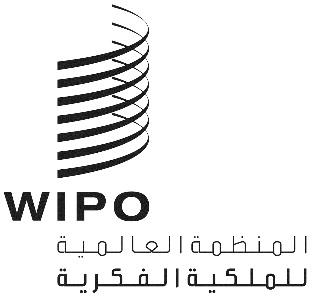 AWO/GA/48/12 REV.WO/GA/48/12 REV.WO/GA/48/12 REV.الأصل: بالإنكليزيةالأصل: بالإنكليزيةالأصل: بالإنكليزيةالتاريخ: 9 سبتمبر 2016التاريخ: 9 سبتمبر 2016التاريخ: 9 سبتمبر 2016